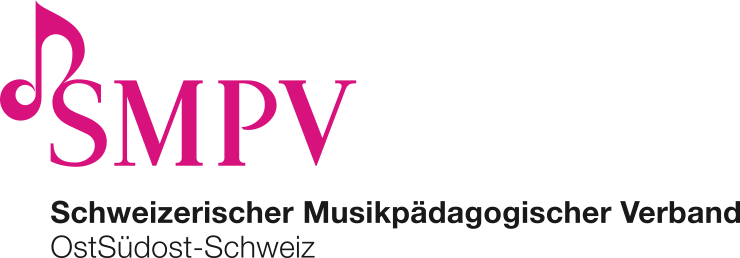 Tag der musikalischen Bildung Anmeldung zum Schüler*innenkonzertVorspielmöglichkeit für MusikschülerInnen und LehrpersonenDatum: Sonntag, 7. November 2021, 11.00 UhrOrt: Proberaum 2, Chorcenter, Comerzialstrasse 19, 7000 ChurName, Telefonnummer und Mail-Adr. der Schüler*in(nen):	……………………………………………………………………………………………	……………………………………………………………………………………………	……………………………………………………………………………………………	……………………………………………………………………………………………Name, Telefonnummer und Mail-Adresse der Lehrperson(en):	……………………………………………………………………………………………	……………………………………………………………………………………………Werkangaben (Komponist, Werk, Sätze, Dauer): 	…………………………………………………………………………………………….	…………………………………………………………………………………………….KorrepetitorIn gewünscht:  Ja /  nein(Das Honorar für die Korrepetitorin wir für Mitglieder des SMPV OSO vom Verband übernommen. Darin enthalten sind das Konzert plus eine 10-minütige Vorprobe. Weitere Proben müssen direkt mit der Korrepetitorin abgemacht werden.Externe bezahlen einen Unkostenbeitrag von 50.-.)eventuell weitere Mitwirkende/Instrument:	……………………………………………………………………………………………..	……………………………………………………………………………………………..	……………………………………………………………………………………………..Bitte das Anmeldeformular zurücksenden bis spätestens 24. Oktober 2021an: SMPV OSO, Annette Dannecker, annette.dannecker@smpv.ch.Über das Schutzkonzept werden wir Sie zwei Wochen vor dem Konzert informieren.Anmerkungen: